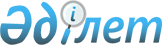 Некоторые вопросы Республиканского государственного предприятия на праве хозяйственного ведения "Казахский национальный университет имени Аль-Фараби" Министерства образования и науки Республики Казахстан
					
			Утративший силу
			
			
		
					Постановление Правительства Республики Казахстан от 21 декабря 2007 года N 1258. Утратило силу постановлением Правительства Республики Казахстан от 11 октября 2019 года № 752
      Сноска. Утратило силу постановлением Правительства РК от 11.10.2019 № 752.
      Правительство Республики Казахстан ПОСТАНОВЛЯЕТ:
      1. Разрешить Республиканскому государственному предприятию на праве хозяйственного ведения "Казахский национальный университет имени Аль-Фараби" Министерства образования и науки Республики Казахстан создать дочернее государственное предприятие на праве хозяйственного ведения "Национальная нанотехнологическая лаборатория открытого типа". 
      2. Внести в  постановление Правительства Республики Казахстан от 6 сентября 2002 года N 984 "Вопросы Республиканского государственного предприятия "Казахский национальный университет имени Аль-Фараби" Министерства образования и науки Республики Казахстан" (САПП Республики Казахстан, 2002 г., N 29, ст. 326) следующее дополнение: 
      приложение к указанному постановлению дополнить строкой, порядковый номер 9, следующего содержания: 
      "9. Национальная нанотехнологическая 
                лаборатория открытого типа                  город Алматы". 
      3. Настоящее постановление вводится в действие со дня подписания. 
					© 2012. РГП на ПХВ «Институт законодательства и правовой информации Республики Казахстан» Министерства юстиции Республики Казахстан
				
Премьер-Министр
Республики Казахстан